Администрация сельского поселения Николаевский сельсовет муниципального района Уфимский район Республики БашкортостанПОСТАНОВЛЕНИЕ от 02 февраля  2017 года № 12 Об утверждении Административного  регламента предоставления муниципальной услуги «Признание граждан малоимущими в целях принятия на учет в качестве нуждающихся в жилых помещениях» сельского поселения Николаевский сельсовет муниципального района Уфимский  район Республики БашкортостанВ соответствии с Жилищным кодексом Российской Федерации, Законом Республики Башкортостан от 02.12.2005 г. N 250-з "О регулировании жилищных отношений в Республике Башкортостан" Совет  сельского поселения Николаевский сельсовет муниципального района Уфимский  район Республики Башкортостан  п о с т а н о в л я ю :1. Утвердить  Административный   регламент  по  предоставлению муниципальной услуги «Признание граждан малоимущими в целях принятия на учет в качестве нуждающихся в жилых помещениях»   сельского поселения Николаевский сельсовет муниципального района Уфимский  район Республики Башкортостан (приложение №1).2. Признать утратившим силу постановление администрации сельского поселения  Николаевский сельсовет  муниципального района Уфимский  район Республики Башкортостан от 08 октября  2014 года №  55  "Об утверждении Административного  регламента по предоставления муниципальной услуги «Признание граждан малоимущими в целях принятия на учет в качестве нуждающихся в жилых помещениях»".3. Обнародовать данное постановление на информационном стенде в здании Администрации сельского поселения Николаевский сельсовет  муниципального района Уфимский район Республики Башкортостан по адресу: д Николаевка , ул. Советская , д 22 , на официальном сайте Администрации сельского поселения Николаевский сельсовет муниципального района Уфимский район Республики Башкортостан в сети Интернет.4. Контроль за исполнением настоящего постановления оставляю за собой.Глава сельского поселения                                     Р.Р.ТаминдаровПриложение № 1к постановлению администрации сельского поселения Николаевский сельсовет муниципального района Уфимский район Республики Башкортостан от 02 февраля  2017 года № 12	АДМИНИСТРАТИВНЫЙ РЕГЛАМЕНТпредоставления муниципальной услуги «Признание граждан малоимущими в целях принятия на учет в качестве нуждающихся в жилых помещениях»1. ОБЩИЕ ПОЛОЖЕНИЯ1.1. Предмет регулирования Административного регламента1.1.1. Предметом регулирования Административного регламента предоставления муниципальной услуги  «Признание граждан малоимущими в целях принятия на учет в качестве нуждающихся в жилых помещениях» являются отношения, возникающие между физическими лицами и администрацией сельского поселения Николаевский сельсовет муниципального района Уфимский район Республики Башкортостан (органом, предоставляющим муниципальную услугу), связанные с предоставлением муниципальной услуги «Признание граждан малоимущими в целях принятия на учет в качестве нуждающихся в жилых помещениях» (далее соответственно – Административный регламент, муниципальная услуга).1.1.2. Административный регламент разработан в целях повышения качества предоставления и доступности муниципальной услуги, создания комфортных условий для получения результатов предоставления муниципальной услуги.1.1.3. Задачей Административного регламента является упорядочение административных процедур и административных действий по предоставлению муниципальной услуги.1.2. Описание заявителей, а также физических и юридических лиц, имеющих право в соответствии с законодательством Российской Федерации либо в силу наделения их заявителями в порядке, установленном законодательством Российской Федерации, полномочиями выступать от их имени при взаимодействии с соответствующими органами исполнительной власти и иными организациями при предоставлении муниципальной услуги:1.2.1. Заявителями являются физические лица, признаваемые малоимущими в целях принятия на учет в качестве нуждающихся в жилых помещениях (далее – заявитель).1.2.2. Представитель заявителя – физическое лицо, действующее от имени заявителя. Полномочия представителя заявителя при предоставлении муниципальной услуги подтверждаются доверенностью, за исключением лиц, имеющих право действовать без доверенности от имени заявителя.1.3. Требования к порядку информирования о порядке предоставления муниципальной услуги приведены в  разделе 2  Административного регламента.1.4. Информирование о предоставлении муниципальной услуги осуществляется через специалиста администрации сельского поселения Николаевский  сельсовет муниципального района Уфимский район Республики Башкортостан  (далее – специалист администрации), юридический и почтовый адрес:450532, Республика Башкортостан, Уфимский район, д. Николаевка, ул.Советская,д.25Телефон: 8 (347) 270-23-512. СТАНДАРТ ПРЕДОСТАВЛЕНИЯ МУНИЦИПАЛЬНОЙ УСЛУГИ2.1. Наименование муниципальной услугиМуниципальная услуга, предоставление которой регулируется Административным регламентом, именуется «Признание граждан малоимущими в целях принятия на учет в качестве нуждающихся в жилых помещениях».2.2. Наименование структурного подразделения администрации сельского поселения Николаевский сельсовет муниципального района Уфимский район Республики Башкортостан.2.2.1.  Прием документов, необходимых для получения муниципальной услуги и выдачу результата предоставления муниципальной услуги осуществляет уполномоченное лицо администрации сельского поселения Николаевский сельсовет муниципального района Уфимский район Республики Башкортостан.                Заявитель  вправе по собственной  инициативе  представить  обязательные  для рассмотрения  согласно указанного  перечня документы в Администрацию сельского поселения Николаевский сельсовет  через РГАУ «Многофункциональный центр»  далее МФЦ.2.2.2. Администрация сельского поселения Николаевский сельсовет муниципального района Уфимский район Республики Башкортостан, участвующая в предоставлении муниципальной услуги, не вправе требовать от заявителя осуществления действий, в том числе согласований, необходимых для получения муниципальной услуги и связанных с обращением в иные государственные органы, органы местного самоуправления, организации, за исключением получения необходимых документов, подтверждающих сведения о зарегистрированных гражданах.2.3. Результат предоставления муниципальной услугиРезультатом предоставления муниципальной услуги является получение заявителем:-  постановления администрации сельского поселения Николаевский сельсовет муниципального района Уфимский район Республики Башкортостан о признании (об отказе в признании) заявителя малоимущим в целях принятия на учет в качестве нуждающегося в жилом помещении.2.4. Срок предоставления муниципальной услуги.Максимальный срок предоставления муниципальной услуги составляет тридцать рабочих дней со дня обращения заявителя и предоставления необходимых документов.При направлении заявления и документов, необходимых для предоставления муниципальной услуги по почте срок предоставления муниципальной услуги исчисляется со дня поступления в уполномоченную организацию заявления и документов, необходимых для предоставления муниципальной услуги (по дате регистрации).Сроки прохождения отдельных административных процедур:а)  прием и регистрация документов заявителя не должен превышать 1 рабочий день.б) направление документов в администрацию сельского поселения Николаевский сельсовет муниципального района Уфимский район Республики Башкортостан  составляет 1 рабочий день со дня приема и регистрации документов заявителя.в) проверка  сведений, содержащихся в заявлении и прилагаемых документах не должна превышать 15 рабочих дней;г) принятие решения администрацией сельского поселения Николаевский сельсовет муниципального района Уфимский район Республики Башкортостан о признании (об отказе в признании) заявителя малоимущим в целях принятия на учет в качестве нуждающегося в жилом помещении, не должно превышать 10 рабочих дней;д) срок выдачи заявителю результата предоставления муниципальной услуги составляет 3 рабочих дня со дня принятия решения администрацией сельского поселения Николаевский сельсовет муниципального района Уфимский район Республики Башкортостан  о предоставлении муниципальной услуги.2.5. Правовые основания для предоставления муниципальной услуги:-  Конституция Российской Федерации;-  Жилищный кодекс Российской Федерации;- Федеральный закон от 06.10.2003 № 131-ФЗ «Об общих принципах организации местного самоуправления в Российской Федерации»;- Федеральный закон от 05.04.2003 г. N 44-ФЗ "О порядке учета доходов и расчета среднедушевого дохода семьи и дохода одиноко проживающего гражданина для признания их малоимущими и оказания им государственной социальной помощи";- Федеральный закон от 02.05.2006 № 59-ФЗ «О порядке рассмотрения обращений граждан Российской Федерации»;- Федеральный закон от 27.07.2006 № 152-ФЗ «О персональных данных»;-  Федеральный закон от 27.07.2010 № 210-ФЗ «Об организации предоставления государственных и муниципальных услуг»;- Закон Республики Башкортостан от 02.12.2005 N 250-з (ред. от 24.12.2012) "О регулировании жилищных отношений в Республике Башкортостан;- Приказ Министерства регионального развития РФ от 25.02.2005 г. N 17 "Об утверждении Методических рекомендаций для органов государственной власти субъектов Российской Федерации и органов местного самоуправления по установлению порядка признания граждан малоимущими в целях постановки на учет и предоставления малоимущим гражданам, признанным нуждающимися в жилых помещениях, жилых помещений муниципального жилищного фонда по договорам социального найма";- Устав  муниципального  образования  –  сельского поселения Николаевский сельсовет муниципального района Уфимский район Республики Башкортостан;-  Настоящий Административный регламент.2.6. Исчерпывающий перечень документов, необходимых в соответствии с законодательством или иными нормативными правовыми актами для предоставления муниципальной услуги, услуг, необходимых и обязательных для предоставления муниципальной услуги.2.6.1. Для предоставления муниципальной услуги заявитель представляет в уполномоченную организацию:-  заявление о признании его малоимущим в целях принятия на учет в качестве нуждающегося в жилом помещении, предоставляемых по договорам социального найма (форма заявления приведена в Приложении № 1 к Административному регламенту);К заявлению прилагаются следующие документы:1) копии паспорта гражданина-заявителя или иного документа, удостоверяющего личность гражданина-заявителя, заверенные органом местного самоуправления;2) документ о гражданах, зарегистрированных в жилом помещении по месту жительства гражданина-заявителя;3) копию финансово-лицевого счета;4) документы, подтверждающие размеры и источники доходов гражданина-заявителя и членов его семьи за двенадцать месяцев, предшествующих месяцу подачи заявления о признании гражданина малоимущим;5) документы, подтверждающие наличие или отсутствие у гражданина-заявителя и членов его семьи имущества, подлежащего налогообложению.2.6.2. Администрация сельского поселения Николаевский сельсовет муниципального района Уфимский район Республики Башкортостан, в порядке предоставления муниципальной услуги, не вправе требовать от заявителя:1) предоставления документов и информации или осуществления действий, предоставление или осуществление которых не предусмотрено нормативными правовыми актами, регулирующими отношения, возникающие в связи с предоставлением муниципальной услуги;2) представления документов и информации, которые находятся в распоряжении органов, предоставляющих муниципальные услуги, иных государственных органов, органов местного самоуправления либо подведомственных администрации сельского поселения  Николаевский  сельсовет муниципального района Уфимский район Республики Башкортостан., участвующих в предоставлении муниципальных услуг, в соответствии с нормативными правовыми актами Российской Федерации, нормативными правовыми актами субъектов Российской Федерации, муниципальными правовыми актами, за исключением документов, включенных в определенный частью 6 статьи 7 Федерального закона от 27.07.2010 № 210-ФЗ   «Об организации предоставления государственных и муниципальных услуг» перечень документов. Заявитель вправе представить указанные документы и информацию в органы, предоставляющие муниципальные услуги, по собственной инициативе.2.6.3. Заявители представляют документы в копиях с одновременным представлением оригинала. Копия документа после проверки ее соответствия оригиналу заверяется должностным лицом, ответственным за прием документов.Представленные заявителем документы после предоставления муниципальной услуги остаются в администрации и заявителю не возвращаются.2.6.4. При представлении заявления и документов, необходимых для предоставления муниципальной услуги, заявитель предъявляет документ, удостоверяющий его личность. В случае, если с заявлением о выдаче разрешения обращается представитель заявителя, предъявляется оригинал документа, удостоверяющего полномочия физического лица представлять интересы заявителя и документ, удостоверяющий его личность.2.6.5. Документы, представляемые заявителем, должны соответствовать следующим требованиям:а) заявление от нанимателя жилого помещения составлено в единственном экземпляре – подлиннике и подписано нанимателем и всеми совершеннолетними членами семьи. Заявление может быть заполнено от руки или машинным способом, распечатано посредством электронных печатающих устройств;б) полномочия представителя оформлены в установленном порядке;в) тексты документов написаны разборчиво;г) фамилия, имя, отчество заявителя, адрес его места жительства, телефон (если имеется) написаны полностью;д) в документах нет подчисток, приписок, зачеркнутых слов и иных неоговоренных исправлений;е) документы не исполнены карандашом;ж) представляемые документы не должны содержать разночтений.2.6.6. По своему желанию заявитель дополнительно может представить иные документы, которые, по его мнению, имеют значение для предоставления муниципальной услуги.2.7. Исчерпывающий перечень оснований для отказа в приеме документов, необходимых для предоставления муниципальной услуги:- непредставление заявителем документа, удостоверяющего его личность;-  непредставление представителем заявителя документа, удостоверяющего личность и полномочия;-  несоответствие документов требованиям, установленным п.2.6.5;-  предоставление заявителем неполных и (или) недостоверных сведений.2.8. Исчерпывающий перечень оснований для отказа в предоставлении муниципальной услуги:- среднедушевой доход гражданина-заявителя (определяемый как сумма доходов каждого члена семьи после вычета налогов и сборов в соответствии с законодательством о налогах и сборах, полученных как в денежной, так и в натуральной формах) превышает размер предельной величины среднедушевого дохода, установленного органами местного самоуправления;- стоимость имущества, находящегося в собственности гражданина-заявителя и членов его семьи и подлежащего налогообложению, составляет более величины, определяемой органами местного самоуправления.2.9. Размер платы, взимаемой с заявителя при предоставлении муниципальной услуги, и способы ее взимания в случаях, предусмотренных федеральными законами, принимаемыми в соответствии с ними иными нормативными правовыми актами Российской Федерации, нормативными правовыми актами субъектов Российской Федерации, муниципальными правовыми актами.Муниципальная услуга предоставляется бесплатно.2.10. Максимальный срок ожидания в очереди при подаче обращения заявителя о предоставлении муниципальной услуги лично и при получении результата предоставления муниципальной услуги не может превышать 15 минут.Максимальное время ожидания в очереди на получение результата предоставления муниципальной услуги не должно превышать 15 минут.2.11. Срок регистрации заявления заявителя о предоставлении муниципальной услуги.Максимальный срок регистрации заявления не должен превышать 30 минут.2.12. Требования к помещениям, в которых предоставляются муниципальные услуги, к залу ожидания, местам для заполнения заявлений о предоставлении муниципальной услуги, информационным стендам с образцами их заполнения и перечнем документов, необходимых для предоставления муниципальной услуги2.12.1. Информация о местах нахождения и графике работы администрации сельского поселения Николаевский  сельсовет муниципального района Уфимский район Республики Башкортостан, иная справочная информация размещена на информационной доске администрации.2.12.2. На территории, прилегающей к месторасположению зданий, где предоставляется муниципальная услуга, оборудуются места для парковки автотранспортных средств. На стоянке должно быть не менее 3 мест. Доступ заявителей к парковочным местам является бесплатным.2.12.3. Центральный вход в здание должен быть оборудован информационной табличкой (вывеской), содержащей информацию о наименовании и графике работы  организации, предоставляющей муниципальную услугу.2.12.4. Помещения, в которых предоставляется муниципальная услуга, должны соответствовать установленным противопожарным и санитарно-эпидемиологическим правилам и нормам.2.12.5. Помещения,  в  которых  предоставляется  муниципальная услуга, включаютместа для ожидания, места для информирования заявителей и заполнения необходимых документов, а также места для приема заявителей.2.12.6. Места для ожидания должны соответствовать комфортным условиям для заявителей и оптимальным условиям работы должностных лиц.2.12.7. Места для ожидания оборудуются стульями, количество которых определяется исходя из фактической нагрузки и возможностей для их размещения в здании, но не может составлять менее 3 мест.2.12.8. Места для информирования и заполнения необходимых документов оборудуются информационными стендами, стульями и столами либо стойками для оформления документов, обеспечиваются бланками заявлений и необходимыми канцелярскими принадлежностями.2.12.9. На информационном стенде размещается следующая информация:а) срок предоставления муниципальной услуги и сроки выполнения отдельных административных действий;б) образец заполнения заявления;в) перечень оснований для отказа в предоставлении муниципальной услуги;г) информация о бесплатности  предоставления муниципальной услуги;д) извлечения из Административного регламента.2.12.10. Прием заявителей осуществляется в кабинете приема документов.2.12.11. Кабинеты приема документов должны быть оборудованы информационными табличками с указанием:а) фамилии, имени, отчества и должности лица, ведущего прием;б) графика приема.2.12.12. Места для приема документов должны быть снабжены стулом, иметь место для письма и раскладки документов.2.12.13. В целях обеспечения конфиденциальности сведений о заявителе одним должностным лицом одновременно ведется прием только одного заявителя по одному обращению за предоставлением одной муниципальной услуги.2.12.14. Каждое рабочее место должностного лица должно быть оборудовано телефоном, персональным компьютером с возможностью доступа к информационным базам данных, печатающим устройствам.2.12.15. При оборудовании помещений, в которых предоставляется муниципальная услуга, обеспечивается возможность беспрепятственной эвакуации всех заявителей и должностных лиц в случае возникновения чрезвычайной ситуации.2.13. Порядок получения информации заявителями по вопросам предоставления муниципальной услуги, в том числе о ходе предоставления муниципальной услуги2.13.1. Информация о порядке предоставления муниципальной услуги предоставляется в администрацию сельского поселения  Николаевский сельсовет муниципального района Уфимский район Республики Башкортостан, с использованием средств телефонной связи, электронного информирования, вычислительной и электронной техники; посредством размещения в информационно-телекоммуникационных сетях общего пользования, в том числе в сети Интернет, публикации в средствах массовой информации, издания информационных материалов (брошюр, буклетов и т.д.).2.13.2. При ответах на телефонные звонки и устные обращения, должностные лица  подробно и в вежливой (корректной) форме информируют обратившихся по интересующим их вопросам. Ответ на телефонный звонок должен начинаться с информации о наименовании организации, в которую позвонил гражданин, фамилии, имени, отчестве и должности лица, принявшего телефонный звонок.Время разговора не должно превышать 10 минут.При невозможности должностного лица уполномоченной организации, принявшего звонок, самостоятельно ответить на поставленные вопросы телефонный звонок должен быть переадресован (переведен) на другое должностное лицо или же обратившемуся гражданину должен быть сообщен телефонный номер, по которому можно получить необходимую информацию.2.13.3. Информирование о ходе предоставления муниципальной услуги осуществляется должностными лицами администрации при личном контакте с заявителями, с использованием средств сети Интернет, почтовой, телефонной связи, посредством электронной почты.2.13.4. Информация об отказе в предоставлении муниципальной услуги направляется заявителю заказным письмом и дублируется по телефону или электронной почте, указанным в заявлении (при наличии соответствующих данных в заявлении).2.13.5. Информация о сроке завершения оформления документов и возможности их получения заявителю сообщается при подаче документов.2.13.6. Консультации (справки) по вопросам предоставления муниципальной услуги предоставляются должностными лицами.2.13.7. Консультации представляются по следующим вопросам:- необходимого перечня документов, предоставляемых для предоставления муниципальной услуги, комплектности (достаточности) представляемых документов;- источников получения документов, необходимых для предоставления муниципальной услуги (орган, организация и их местонахождение);- времени приема и выдачи документов;- сроков предоставления муниципальной услуги;- порядка обжалования действий (бездействия) и решений должностных лиц, осуществляемых и принимаемых в ходе предоставления муниципальной услуги.2.13.8. При консультировании заявителей по электронной почте, в том числе о ходе предоставления муниципальной услуги, ответ должен быть направлен в течение пяти дней, исчисляемых со дня, следующего за днем поступления соответствующего запроса.2.13.9. Заявитель имеет право представить документы по предварительной записи. Предварительная запись осуществляется по телефону 8(347) 270-23-51 или с использованием электронной почты.При предварительной записи заявитель сообщает свои фамилию, имя, отчество, адрес места жительства и предпочтительное время для представления документов на получение муниципальной услуги. Предварительная запись осуществляется путем внесения соответствующей информации должностным лицом в журнал предварительной записи заявителей.При осуществлении предварительной записи заявителю сообщается время представления документов для получения муниципальной услуги и номер кабинета, в который следует обратиться.2.14. Показатели доступности и качества муниципальных услуг2.14.1. Показателями доступности муниципальной услуги являются:а) транспортная доступность к местам предоставления муниципальной услуги;б) обеспечение беспрепятственного доступа лиц с ограниченными возможностями передвижения к помещениям, в которых предоставляется муниципальная услуга;в) размещение информации о порядке предоставления муниципальной услуги на едином портале государственных и муниципальных услуг.2.14.2. Показателями качества муниципальной услуги являются:а) соблюдение срока выдачи документов при предоставлении муниципальной услуги;б) соблюдение сроков ожидания в очереди при подаче и получении документов;в) отсутствие поданных в установленном порядке жалоб на решения, действия (бездействие) должностных лиц, принятые и осуществленные при предоставлении муниципальной услуги.3. СОСТАВ, ПОСЛЕДОВАТЕЛЬНОСТЬ И СРОКИ ВЫПОЛНЕНИЯ АДМИНИСТРАТИВНЫХ ПРОЦЕДУР, ТРЕБОВАНИЯ К ПОРЯДКУ ИХ ВЫПОЛНЕНИЯ3.1. Предоставление муниципальной услуги включает в себя следующие административные процедуры:а)  прием и регистрация заявления и прилагаемых к нему документов;б) направление документов в администрацию сельского поселения Николаевский сельсовет муниципального района Уфимский район Республики Башкортостан (далее – Администрация);в) проверка должностным лицом Администрации сведений, содержащихся в заявлении и прилагаемых документах;г) выдача отказа в приеме документов Администрацией сельского поселения Николаевский сельсовет муниципального района Уфимский район Республики Башкортостан;д) принятие решения администрацией сельского поселения Николаевский сельсовет муниципального района Уфимский район Республики Башкортостан о признании (об отказе в признании) заявителя малоимущим в целях принятия на учет в качестве нуждающегося  в жилом помещении.д) выдача заявителю результата предоставления муниципальной услуги.3.1.1. Прием и регистрация заявления.Заявитель обращается в Администрацию с заявлением и документами, предусмотренными пунктом 2.6.1. Административного регламента.Должностное лицо, ответственное за прием и учет документов:а) устанавливает предмет обращения;б) проверяет документ, удостоверяющий личность заявителя, в случае если заявление представлено заявителем при личном обращении;в) проверяет полномочия представителя заявителя физического лица действовать от имени физического лица;г) проверяет правильность заполнения заявления и комплект прилагаемых документов о признании граждан малоимущими, соответствие его по содержанию требованиям пункта 2.6.5. Административного регламента. Регистрация может происходить автоматически посредством электронной техники.Должностное лицо, ответственное за прием и регистрацию заявления указывает- порядковый номер заявления;- дату приема заявления;- общее количество документов и общее число листов в документах;- данные о заявителе;- цель обращения заявителя;- свои фамилию и инициалы.Должностное лицо, ответственное за прием и регистрацию заявления, оформляет  расписку в получении документов в двух экземплярах согласно Приложению № 4 к Административному регламенту. Один экземпляр выдает заявителю, второй экземпляр прикладывает к принятым документам и передает принятые документы должностному лицу, ответственному за предоставление услуги.Максимальный срок административной процедуры – 45 минут.3.1.2.  Проверка Администрацией  сведений, содержащихся в заявлении и прилагаемых документах, принятие решения администрацией сельского поселения Николаевский  сельсовет о признании (об отказе в признании) заявителя малоимущим в целях принятия на учет в качестве нуждающихся в жилом помещении. Основанием для начала административной процедуры является поступление заявления и прилагаемых к нему документов в Администрацию.Максимальный срок выполнения административной процедуры составляет не более 15 рабочих дней.Зарегистрированное заявление и документы передаются должностному лицу администрации сельского поселения Николаевский  сельсовет муниципального района Уфимский район Республики Башкортостан в течении одного дня.Должностное лицо Администрации проверяет комплектность полученных документов и сведений, в них содержащихся.В случае соответствия представленных документов требованиям действующего законодательства, должностное лицо Администрации готовит запросы в организации,  участвующие в предоставлении муниципальной услуги.Подготовка ответа на запрос производится должностным лицом администрации, участвующего в предоставлении муниципальной услуги. Административная процедура завершается поступлением в Администрацию ответов на запросы в виде: справки  администрации сельского поселения Николаевский сельсовет муниципального района Уфимский район Республики Башкортостан, участвующего в предоставлении муниципальной услуги о наличии или отсутствии и гражданина-заявителя зарегистрированных прав на землю и выписки из Единого государственного реестра прав на недвижимое имущество и сделок с ним о правах отдельного лица на имевшиеся (имеющиеся) у него объекты недвижимого имущества из Росреестра.В случае выявления в представленных документах неполных и (или) недостоверных сведений или несоответствия документов требованиям действующего законодательства должностное лицо Администрации, ответственное за предоставление муниципальной услуги, готовит письменный ответ заявителю об отказе в приеме документов для признания заявителя малоимущим в целях принятия на учет в качестве нуждающегося в жилом помещении.По результату проверки заявления и документов подготавливает их на заседание комиссии по вопросу признания граждан малоимущими в целях принятия их на учет в качестве нуждающихся в жилых помещениях, предоставляемых по договорам социального найма.Решение о признании или отказе в признании граждан малоимущими в целях принятия их на учет в качестве нуждающихся в жилых помещениях, предоставляемых по договорам социального найма  принимается комиссией по вопросу признания граждан малоимущими в целях принятия их на учет в качестве нуждающихся в жилых помещениях, предоставляемых по договорам социального найма.     Ответственный исполнитель на основании решения комиссии  готовит проект Постановления Главы сельского поселения Николаевский сельсовет о признании граждан малоимущими в целях принятия их на учет в качестве нуждающихся в жилых помещениях, предоставляемых по договорам социального найма и не позднее чем через три рабочих дня  со дня принятия решения о принятии на учет выдает или направляет гражданину, подавшему соответствующее заявление о принятии на учет, уведомление о принятии на учет.3.1.3. Выдача заявителю письменного ответа об отказе в приеме документов и документов, представленных заявителем.Направление документов фиксируется должностным лицом Администрации, ответственным за делопроизводство.Максимальный срок административной процедуры – 1 день.3.1.4. Принятие решения общественной комиссией по жилищным вопросам сельского поселения Николаевский сельсовет муниципального района Уфимский район Республики Башкортостан. о признании (об отказе в признании) заявителя нуждающегося в жилом помещении. В случае соответствия представленных документов требованиям действующего законодательства, полноты и достоверности сведений, в них указанных, должностное лицо отдела производит расчет предельных величин стоимости имущества и среднедушевого дохода граждан, используемых в целях признания граждан малоимущими.  На основании решения  комиссии  должностное лицо  готовит проект постановления администрации о признании (об отказе в признании) граждан малоимущими и отправляет его  подписание к главе администрации в соответствии с установленным порядком принятия муниципальных правовых актов.3.1.5. Должностное лицо, ответственное за выдачу документов, может сообщить заявителю о принятом решении лично, по телефону или электронной почте.Должностное лицо, ответственное за выдачу документов:- устанавливает личность заявителя, в том числе проверяет документ, удостоверяющий личность;- проверяет правомочность заявителя, в том числе полномочия представителя заявителя действовать от их имени при получении документов;- выясняет у заявителя номер, указанный в расписке о получении документов на получение разрешения;- находит документы по предоставлению муниципальной услуги с распиской о получении документов, а также документами, подлежащими выдаче;- делает запись в книге учета выданных документов;- знакомит заявителя с перечнем выдаваемых документов (оглашает названия выдаваемых документов);- выдает результат предоставления муниципальной услуги заявителю в одном подлинном экземпляре;- заявитель расписывается о получении результата предоставления муниципальной услуги в журнале регистрации документов.Если заявитель не обратился в течение 3 рабочих дней со дня регистрации ответа, лицо, ответственное за выдачу документов, направляет ему ответ по почте по адресу, указанному в заявлении.4. ФОРМЫ КОНТРОЛЯ, ЗА ИСПОЛНЕНИЕМ РЕГЛАМЕНТОВ4.1. Контроль, за полнотой и качеством предоставления муниципальной услуги включает в себя проведение проверок, выявление и устранение нарушений прав заявителей, рассмотрение, принятие решений и подготовку ответов на жалобы заявителей на решения, действия (бездействие) должностных лиц, осуществляющих предоставление муниципальной услуги.4.2. Должностные лица, ответственные за предоставление муниципальной услуги, несут персональную ответственность за сроки и порядок выполнения каждой административной процедуры, указанной в Административном регламенте.Персональная ответственность должностных лиц закрепляется в их должностных инструкциях.4.3. Текущий контроль, за соблюдением последовательности действий, определенных административными процедурами, и срока по предоставлению муниципальной услуги осуществляется должностным лицом администрации сельского поселения Николаевский сельсовет муниципального района Уфимский район Республики Башкортостан ответственным за организацию работы по предоставлению муниципальной услуги.Должностное лицо, ответственное за прием документов, несет персональную ответственность за соблюдение сроков и порядка приема документов, правильность учета заявления, оформление расписки.Должностное лицо, ответственное за выдачу документов, несет персональную ответственность за соблюдение сроков и порядка выдачи документов.4.4. Перечень должностных лиц, осуществляющих текущий контроль, устанавливается индивидуальными правовыми актами администрации сельского поселения Николаевский сельсовет муниципального района Уфимский район Республики Башкортостан.4.5. Текущий контроль осуществляется путем проведения должностным лицом, ответственным за организацию работы по предоставлению муниципальной услуги, проверок соблюдения и исполнения должностными лицами положений Административного регламента, иных нормативных правовых актов Российской Федерации.Периодичность осуществления текущего контроля устанавливается главой администрации или лицом, которому делегированы эти полномочия.4.6. Администрация сельского поселения Николаевский сельсовет муниципального района Уфимский район Республики Башкортостан организует и осуществляет контроль, за предоставлением муниципальной услуги структурными подразделениями администрации сельского поселения Николаевский сельсовет муниципального района Уфимский район Республики Башкортостан.Контроль, за полнотой и качеством предоставления муниципальной услуги включает в себя проведение проверок, выявление и устранение нарушений прав заявителей, рассмотрение, принятие решений и подготовку ответов на обращения заявителей, содержащие жалобы на решения, действия (бездействие) должностных лиц администрации сельского поселения Николаевский сельсовет муниципального района Уфимский район Республики Башкортостан.По результатам проведенных проверок в случае выявления нарушений прав заявителей осуществляется привлечение виновных лиц к ответственности в соответствии с законодательством Российской Федерации.4.7. Проверки полноты и качества предоставления муниципальной услуги осуществляются на основании индивидуальных правовых актов администрации сельского поселения Николаевский сельсовет муниципального района Уфимский район Республики Башкортостан. Проверки являются плановыми (осуществляются на основании полугодовых или годовых планов работы администрации) и внеплановыми. При проверке рассматриваются все вопросы, связанные с предоставлением муниципальной услуги (комплексные проверки), или порядок проведения отдельных административных процедур (этапные проверки). Проверка проводится и по конкретной жалобе заявителя.5. ДОСУДЕБНЫЙ (ВНЕСУДЕБНЫЙ) ПОРЯДОК ОБЖАЛОВАНИЯ РЕШЕНИЙ И ДЕЙСТВИЙ (БЕЗДЕЙСТВИЯ) ОРГАНА, ПРЕДОСТАВЛЯЮЩЕГО МУНИЦИПАЛЬНУЮ УСЛУГУ, А ТАКЖЕ ДОЛЖНОСТНЫХ ЛИЦ, МУНИЦИПАЛЬНЫХ СЛУЖАЩИХ5.1. Предмет досудебного (внесудебного) обжалования заявителем решений и действий (бездействия) органа, предоставляющего муниципальную услугу, должностного лица органа, предоставляющего муниципальную услугу, или муниципального служащегоЗаявитель может обратиться с жалобой, в том числе в следующих случаях:1) нарушение срока регистрации запроса заявителя о предоставлении муниципальной услуги;2) нарушение срока предоставления муниципальной услуги;3) требование у заявителя документов, не предусмотренных нормативными правовыми актами Российской Федерации, нормативными правовыми актами субъектов Российской Федерации, муниципальными правовыми актами для предоставления муниципальной услуги;4) отказ в приеме документов, предоставление которых предусмотрено нормативными правовыми актами Российской Федерации, нормативными правовыми актами субъектов Российской Федерации, муниципальными правовыми актами для предоставления муниципальной услуги, у заявителя;5) отказ в предоставлении муниципальной услуги, если основания отказа не предусмотрены федеральными законами и принятыми в соответствии с ними иными нормативными правовыми актами Российской Федерации, нормативными правовыми актами субъектов Российской Федерации, муниципальными правовыми актами;6) затребование с заявителя при предоставлении муниципальной услуги платы, не предусмотренной нормативными правовыми актами Российской Федерации, нормативными правовыми актами субъектов Российской Федерации, муниципальными правовыми актами;7) отказ органа, предоставляющего муниципальную услугу, должностного лица органа, предоставляющего муниципальную услугу, в исправлении допущенных опечаток и ошибок в выданных в результате предоставления муниципальной услуги документах либо нарушение установленного срока таких исправлений.5.2. Общие требования к порядку подачи и рассмотрения жалобы5.2.1. Жалоба подается в письменной форме на бумажном носителе, в электронной форме в орган, предоставляющий муниципальную услугу. Жалобы на решения, принятые руководителем органа, предоставляющего муниципальную услугу, подаются на имя главы администрации сельского поселения Николаевский сельсовет муниципального района Уфимский район Республики Башкортостан.5.2.2. Жалоба может быть направлена по почте, через Уполномоченную организацию, с использованием информационно-телекоммуникационной сети «Интернет», официального сайта органа, предоставляющего муниципальную услугу, единого портала муниципальных услуг либо регионального портала муниципальных услуг, а также может быть принята при личном приеме заявителя.5.2.3. Особенности подачи и рассмотрения жалоб на решения и действия (бездействие) органов местного самоуправления и их должностных лиц, муниципальных служащих устанавливаются муниципальными правовыми актами.5.2.4. Жалоба должна содержать:1) наименование органа, предоставляющего муниципальную услугу, должностного лица органа, предоставляющего муниципальную услугу, либо муниципального служащего, решения и действия (бездействие) которых обжалуются;2) фамилию, имя, отчество (последнее – при наличии), сведения о месте жительства заявителя – физического лица, а также номер (номера) контактного телефона, адрес (адреса) электронной почты (при наличии) и почтовый адрес, по которым должен быть направлен ответ заявителю;3) сведения об обжалуемых решениях и действиях (бездействии) органа, предоставляющего муниципальную услугу, должностного лица органа, предоставляющего муниципальную услугу, либо муниципального служащего;4) доводы, на основании которых заявитель не согласен с решением и действием (бездействием) органа, предоставляющего муниципальную услугу, должностного лица органа, предоставляющего муниципальную услугу, либо муниципального служащего. Заявителем могут быть представлены документы (при наличии), подтверждающие доводы заявителя, либо их копии.5.2.5. Если в письменной жалобе не указаны фамилия заявителя, направившего жалобу, и почтовый адрес, по которому должен быть направлен ответ, ответ на жалобу не дается.Орган, предоставляющий муниципальную услугу, при получении письменной жалобы, в которой содержатся нецензурные либо оскорбительные выражения, угрозы жизни, здоровью и имуществу должностного лица, а также членов его семьи, вправе оставить жалобу без ответа по существу поставленных в ней вопросов и сообщить заявителю, направившему жалобу, о недопустимости злоупотребления правом.Если текст письменной жалобы не поддается прочтению, ответ на жалобу не дается, о чем сообщается заявителю, направившему жалобу, если его фамилия и почтовый адрес поддаются прочтению.Если в письменной жалобе заявителя содержится вопрос, на который заявителю многократно давались письменные ответы по существу в связи с ранее направляемыми жалобами, и при этом в жалобе не приводятся новые доводы или обстоятельства, орган, предоставляющий муниципальную услугу, вправе принять решение о безосновательности очередной жалобы и прекращении переписки с заявителем по данному вопросу при условии, что указанная жалоба и ранее направляемые жалобы направлялись в орган, предоставляющий муниципальную услугу, о чем уведомляется  заявитель,  направивший жалобу.Если ответ по существу поставленного в жалобе вопроса не может быть дан без разглашения сведений, составляющих государственную или иную охраняемую федеральным законом тайну, заявителю, направившему жалобу, сообщается о невозможности дать ответ по существу поставленного в ней вопроса в связи с недопустимостью разглашения указанных сведений.Если причины, по которым ответ по существу поставленных в жалобе вопросов не мог быть дан, в последующем были устранены, заявитель вправе вновь направить жалобу в орган, предоставляющий муниципальную услугу.5.2.6. Срок подачи от заявителя или направленной им в виде почтового отправления жалобы (обращения) не ограничен.5.2.7. Жалоба, поступившая в орган, предоставляющий муниципальную услугу, подлежит рассмотрению должностным лицом, наделенным полномочиями по рассмотрению жалоб, в течение пятнадцати рабочих дней со дня ее регистрации, а в случае обжалования отказа органа, предоставляющего муниципальную услугу, должностного лица органа, предоставляющего муниципальную услугу, в приеме документов у заявителя либо в исправлении допущенных опечаток и ошибок или в случае обжалования нарушения установленного срока таких исправлений – в течение пяти рабочих дней со дня ее регистрации. Правительство Российской Федерации вправе установить случаи, при которых срок рассмотрения жалобы может быть сокращен.5.2.8. По результатам рассмотрения жалобы орган, предоставляющий муниципальную услугу, принимает одно из следующих решений:1) удовлетворяет жалобу, в том числе в форме отмены принятого решения, исправления допущенных органом, предоставляющим муниципальную услугу, опечаток и ошибок в выданных в результате предоставления муниципальной услуги документах, возврата заявителю денежных средств, взимание которых не предусмотрено нормативными правовыми актами Российской Федерации, нормативными правовыми актами субъектов Российской Федерации, муниципальными правовыми актами, а также в иных формах;2) отказывает в удовлетворении жалобы.5.2.9. Не позднее дня, следующего за днем принятия решения, указанного в пункте 5.2.6., заявителю в письменной форме и по желанию заявителя в электронной форме направляется мотивированный ответ о результатах рассмотрения жалобы.5.2.9. В случае установления в ходе или по результатам рассмотрения жалобы признаков состава административного правонарушения или преступления должностное лицо, наделенное полномочиями по рассмотрению жалоб в соответствии с пунктом 5.2.1. незамедлительно направляет имеющиеся материалы в органы прокуратуры. Приложение № 1к административному регламенту предоставления муниципальной услуги «Признание граждан малоимущими в целях принятия на учет в качестве нуждающихся в жилых помещениях»Форма заявления о признании граждан малоимущими в целях принятия на учет в качестве нуждающихся в жилых помещенияхГлаве администрации сельского поселения  Николаевский  сельсоветмуниципального района Уфимский район Республики БашкортостанР.Р.Таминдаровуот __________________________________________,(фамилия, имя, отчество)проживающего(-ей) по адресу: ____________________________________________________________ЗАЯВЛЕНИЕ          Прошу  Вас  рассмотреть  вопрос  о  признании  меня и членов моей семьи малоимущими  в  целях  принятия на  учет  в качестве нуждающихся в жилых помещениях, предоставляемых по договорам социального найма.Моя семья состоит из _______ человек:_______________________________________________________________(Ф.И.О., степень родства, число, месяц, год рождения)__________________________________________________________________________________________________________________________________________________________________________________________________________________________________________________________________________Приложение: ___________________________________________________________(перечень прилагаемых к заявлению документов)______________________________________________________________________________________________________________________________________________________________________________________________________________________________________________________________________________________«__» _________________ 20__ г.                _____________________________                                                                                  (личная подпись заявителя)            Подтверждаю свое согласие, а также согласие представляемого мною лица на обработку персональных данных (сбор, систематизацию, накопление, хранение, уточнение (обновление, изменение), использование, распространение (в том числе передачу), обезличивание, блокирование, уничтожение персональных данных, а также иных действий, необходимых для обработки персональных данных в рамках предоставления органами кадастрового учета, в соответствии с законодательством Российской Федерации государственных услуг), в том числе в автоматизированном режиме, включая принятие решений на их основе органом кадастрового учета, в целях предоставления государственной услуги  _____________________________         (личная подпись заявителя)	Приложение № 2к административному регламенту предоставления муниципальной услуги «Признание граждан малоимущими в целях принятия на учет в качестве нуждающихся в жилых помещениях»Сведения о доходе семьиПрошу исключить из общей суммы дохода моей семьи выплаченные алименты в сумме ______________________ руб. ________________ коп., удерживаемые по _____________________________________________________________________________ (основание для удержания алиментов, ф.и.о. лица, в пользу которого производятся удержания)Иных доходов семья не имеет. Правильность сообщаемых сведений подтверждаю.Дата___________________Подпись заявителя_______________________Подписи совершеннолетних членов семьи_______________________________________Приложение № 3к административному регламенту предоставления муниципальной услуги «Признание граждан малоимущими в целях принятия на учет в качестве нуждающихся в жилых помещениях»СВЕДЕНИЯ ОБ ИМУЩЕСТВЕ СЕМЬИ1. Дачи, гаражи, иные строения, помещения и сооружения2.Земельные участки3.Транспортные средства4.Иное имущество (паенакопления, доли, акции)Другого имущества семья не имеет. Правильность сообщаемых сведений подтверждаю.Дата_________________Подпись заявителя____________________________Подпись совершеннолетних членов семьи________________________________________Приложение № 4к административному регламенту предоставления муниципальной услуги «Признание граждан малоимущими в целях принятия на учет в качестве нуждающихся в жилых помещениях »Расписка о приеме документовЗаявление и документы_______________________________________________________________________________________________________________(Ф.И.О. заявителя)приняты в соответствии с описью.Перечень документов:1. Заявление о предоставлении муниципальной услуги;2. Копия документа, удостоверяющего личность заявителя;3. Документ, подтверждающий полномочия на обращение с заявлением о предоставлении муниципальной услуги;4. __________________________________________________________________(иные документы),     предоставляемые заявителем)5.________________________________________________________________6. __________________________________________________________________7. __________________________________________________________________8Регистрационный номер датаДолжность и подпись лица, принявшего документыПриложение № 5к административному регламенту предоставления муниципальной услуги «Признание граждан малоимущими в целях принятия на учет в качестве нуждающихся   в жилых помещениях »Блок-схема последовательности действий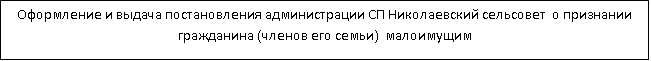 